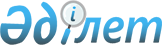 Об установлении публичного сервитутаПостановление акимата Мамлютского района Северо-Казахстанской области от 1 августа 2022 года № 138
      В соответствии с подпунктом 5-1) статьи 17 Земельного Кодекса Республики Казахстан акимат Мамлютского района Северо-Казахстанской области ПОСТАНОВЛЯЕТ:
      1. Установить Ухову Александру Николаевичу публичный сервитут на земельный участок общей площадью 0,6 гектар, расположенный на территории Мамлютского района Северо-Казахстанской области, для прокладки и эксплуатации линий электропередачи сроком на 49 лет, согласно приложению к настоящему постановлению.
      2. Коммунальному государственному учреждению "Отдел земельных отношений акимата Мамлютского района Северо-Казахстанской области" принять меры, вытекающие из настоящего постановления.
      3. Контроль за исполнением настоящего постановления возложить на курирующего заместителя акима Мамлютского района Северо-Казахстанской области.
      4. Настоящее постановление вводится в действие после дня его первого официального опубликования. Экспликация земель по установлению Ухову Александру Николаевичу публичного сервитута на земельный участок общей площадью 0,6 гектар, расположенный на территории Мамлютского района Северо-Казахстанской области, для прокладки и эксплуатации линий электропередачи сроком на 49 лет
					© 2012. РГП на ПХВ «Институт законодательства и правовой информации Республики Казахстан» Министерства юстиции Республики Казахстан
				
      Аким района 

В. Лукин
Приложение к постановлениюакимата Мамлютского районаСеверо-Казахстанской области01 августа 2022 года № 138
наименование собственника (Землепользователя)
кадастровый номер земельного участка
площадь земельного участка, (га)
площадь земельного участка, входящая в границы сервитута, (га)
ТОО "Становое"
15225030260
307.2721
0.5107
К.х. "Сунгат"
15225030355
215.0400
0.0544
К.х. "Сунгат"
15225030193
936.6215
0.0101
ТОО "Становое"
15225030261
340.4634
0.0140
Итого: 
Итого: 
Итого: 
0.5892